Napraviti program koji učitava listu boja. Nakon što se učita lista boja unosi se broj stranica n-tougla i taj n-tougao se crta u odgovarajućoj boji. U petlji iznova unositi novi broj stranica n-tougla i crtati različitim bojama dok god se za broj stranica ne unese broj  manji od 0.Primer unosa: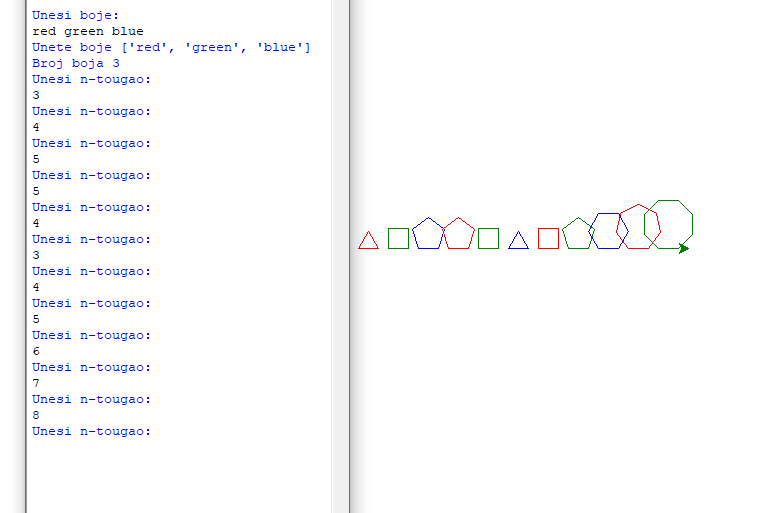 import turtleprint("Unesi boje:")colors = input().split()print("Unete boje", colors)print("Broj boja", len(colors))print("Unesi n-tougao:")n = int(input())rbr_boje = 0while n>0:    turtle.color(colors[rbr_boje%len(colors)])    for i in range(n):        turtle.forward(20)        turtle.left(180-(n-2)*180/n)    rbr_boje = rbr_boje+1    turtle.penup()    turtle.forward(30)    turtle.pendown()    print("Unesi n-tougao:")    n = int(input())